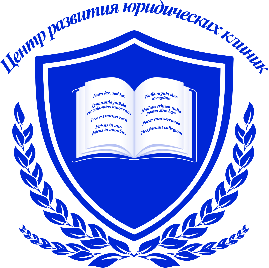 ЦЕНТР РАЗВИТИЯ
ЮРИДИЧЕСКИХ КЛИНИКCenter Of Development Of Legal Clinics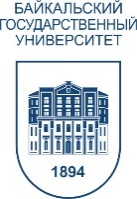 БАЙКАЛЬСКИЙ
ГОСУДАРСТВЕННЫЙ УНИВЕРСИТЕТИнститут государства и праваУважаемые коллеги!Центр развития юридических клиник совместно с Байкальским государственным университетом организуют региональный этап Международной олимпиады для студентов юридических клиник «Практические навыки юриста», которая состоится 24-25 января 2020 г. по адресу: г. Иркутск, Байкальский государственный университет, ул. Ленина, 11, корпус 2, ауд. 300. Начало регистрации 24 января 2020 г. в 10.00 час. Время начала олимпиады в 10.30 час.В соответствии с Положением о порядке проведения олимпиады к участию допускаются студенты-клиницисты, имеющие опыт работы в юридической клинике в качестве консультанта более 6 месяцев, не более 4 участников в одной команде. Во избежание межвузовской конкуренции представители одного вуза войдут в состав разных команд.Олимпиада представляет собой соревнование между командами по определенной, представленной Центром развития юридических клиник фабуле дела, и состоит из следующих обязательных этапов:интервьюирование клиента;анализ и выработка позиции по делу;консультирование клиента. В качестве членов жюри выступают кураторы (преподаватели) юридических клиник и практикующие юристы. Оценивание команд происходит по оценочным листам, разработанным Центром развития юридических клиник. Победители Олимпиады определяются на основании суммы баллов по итогам всех этапов. Команда-победитель приглашается к участию в следующем международном этапе Олимпиады (проезд к месту проведения Олимпиады и обратно – за счет направляющей стороны).Приглашаем к участию в Олимпиаде команду клиницистов в составе 4 человек и не менее одного представителя юридической клиники для осуществления объективного судейства!Для подготовки мероприятия просим направить заявку на участие по электронному адресу smirnova-ig@mail.ru  до 15 января 2020 г. (форма заявки в приложении 1). С уважением, оргкомитет ОлимпиадыПриложение 1Заявка участника ОлимпиадыВысшее учебное заведениеСопровождающий куратор:ФИО:E-mail:Контактный телефон:Сопровождающий куратор:ФИО:E-mail:Контактный телефон:Состав команды1. ФИО студента и курсE-mail:Контактный телефон:2.ФИО студента и курсE-mail:Контактный телефон:3.ФИО студента и курсE-mail:Контактный телефон:4.ФИО студента и курсE-mail:Контактный телефон: